UNION DÉPARTEMENTALE CGT SAVOIE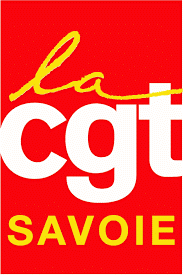 77, rue Ambroise Croizat – CS 50307 73003 CHAMBERY CedexTél. : 04.79.62.27.26 Fiche d’inscription de stageIntitulé : Stage Initiation WORD Dates : Du jeudi 1er au vendredi 2 février 2024Tampon et/ou signature du SG* :*Obligatoire, sans cette mention, l'inscription ne sera pas prise en compte